Rekapitulace přednášek kurzu ZACHEUS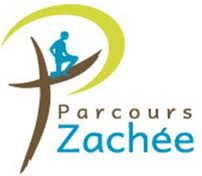 Sociální nauka církve v každodenním životě„Zachee, pojď rychle dolů, neboť dnes musím zůstat v tvém domě.“ Lk 19,5Téma 4: Přednostní volba pro chudéProč Boží slovo a evangelium zvlášť tak silně naléhají důležitost chudých v našem společenském životě? Jestliže, podobně jako u předchozího tématu (spravedlivé používání majetku), často ohledně křesťanského pojetí chudoby narážíme na nedorozumění, je to díky neporozumění křesťanské reflexi o nakládání s majetkem.Místo chudého v díle stvořeníProč nám, kteří se podílíme na díle stvoření a jsme správci a služebníky společného dobra, musí ležet na srdci zejména ti nejchudší? Proč tato zvláštní péče o nejchudší? Nejde jen o čirou sentimentalitu? Chceme ukázat, že tento postoj je naopak zakořeněn v křesťanské antropologii, tedy ve způsobu, jak díky Zjevení můžeme poznat, kdo je člověk.Chudý je ten, kdo je závislýKdo je chudý? Slovo „chudý“ má v Bibli různé významy; jednak je to ten, kdo nemá základní prostředky k přežití (zatracenec, ubožák), jednak ten, kdo je nemocný, ale i ten, kdo je ve svém přežití závislý na někom mocnějším než on.„Potřebný ze země nevymizí. Proto ti přikazuji: Ve své zemi ochotně otvírej ruku svému utištěnému a potřebnému bratru.“ (Dt 15,11)Chudoba má tedy širší význam, nejde jen o chudobu hmotnou. Vyjadřuje, že člověk je vzhledem k druhým ve vztahu závislosti, a že jeho přežití závisí na tom, co pro něj mohou či nemohou druzí udělat.Právě v tomto smyslu se člověk díky vztahu ke svému Stvořiteli rozpoznává chudým. Všichni jsme ve svém žití i přežití závislí na Bohu. Uznat to znamená uznávat jak Jeho všemocnost tak naši chudobu. Ignorovat to znamená si myslet, že jsme rovni Bohu a že jsme na něm nezávislí. Mít chudé srdce tedy znamená žít v uznání naší závislosti na Něm: Bůh mi zdarma daroval život a může si jej kdykoli vzít zpět.Hmotná chudoba není chtěna Bohem. Je-li ovšem naše závislost na Bohu přirozená, jelikož jsme jen stvořeními, není přirozená mezi Jeho tvory, mezi lidmi. Neexistuje žádný důvod, proč by měl být někdo ve svém přežití závislý na druhých.Právě proto, že hmotná chudoba není chtěna Bohem, jsou Pánovy zákony a přikázání orientovány ke spravedlivému sdílení statků, aby každý byl schopen se rozvíjet jako syn Boží. Proto je ve Starém i Novém zákoně tolik příkazů k obrácení naší činnosti k chudým.Chudý je cestou k podobnosti s BohemProč se máme podílet na stvoření a věnovat přitom zvláštní pozornost chudým, když přirozenou a radikální chudobou je chudoba před Bohem? Co tato zvláštní starost o chudé vypovídá o našem vlastním lidství? Chceme-li znát odpověď, musíme přijmout jednu dosti neuvěřitelnou skutečnost: rozdíl mezi chudým a mnou samým je tentýž, jako mezi mnou a Bohem. Jestliže si uvědomíme, že někdo je chudý a tedy na nás podstatně závislý (jako i na všech ostatních), stavíme se do stejné situace, jako je Pán, který nás vnímá závislé na Něm.Chudý je cestou k setkání s BohemStarost o ty nejchudší, kteří jsou na nás závislí, nás uschopňuje napodobovat Otcovu lásku k Synovi. Skrze Vtělení se Bůh stal člověkem, ale člověkem nejchudším: vězněným, mučeným, hladovějícím a žíznícím. Ten, který je Všemohoucí, nám dal možnost pochopit svou lásku ke každému člověku tím, že se stal nejposlednějším ze všech.„Amen, pravím vám, cokoli jste učinili jednomu z těchto mých nepatrných bratří, mně jste učinili.“ (Mt 25,31)Přednostní volba pro chudé je tedy mnohem víc než dobrou morální dispozicí, laskavostí k bližnímu, důvodem sociálního boje nebo plodem pochybného pocitu viny. Přednostní volba pro chudé nás uschopňuje plně se podobat Bohu, který nám dává možnost zakoušet svou lásku, je-li nám dovoleno se s Ním setkat skrze chudého. Obejít přednostní volbu pro chudé tedy znamená vyhnout se plnému prožívání našeho lidství.Přednostní volba pro chudéJe volbou, která zavazuje naši odpovědnost. Nejedná se o volbu diskriminující, nýbrž preferující; to znamená, že se nezaměřujeme pouze na chudé, nýbrž že jim při hledání obecného dobra věnujeme zvlášť milující pozornost. Na tuto zvláštní pozornost mají chudí právo z titulu požadavků distributivní spravedlnosti (což je spravedlnost, která každému přiznává podíl, který mu patří a kterého má zapotřebí).Bída je skutečně matkou všech druhů chudoby. Milosrdná pozornost mne v jakémkoli společenském kontextu (práce, rodina, organizace, společnost obecně) uschopňuje se obrátit k nejslabšímu, tomu, kdo se v dané skupině zdá být nejzranitelnějším.Vytváření bohatství není v protikladu k přednostní volbě pro chudé. Chudobu srdce, která je uznáním naší naprosté závislosti na Bohu, nelze zaměňovat za chudobu hmotnou. Hlavní princip sociální akce je: „bojovat proti každé chudobě, milovat každého chudého“.PokoraOpakem chudoby není bohatství, nýbrž pokora. Čím více se cítíme chudými před Pánem, tím více se můžeme otevírat chudobě druhých a proti ní bojovat, protože jedinou pravou chudobou je chudoba srdce. Čím více milujeme naši chudobu před Bohem, tím více zakoušíme radost z jeho milosrdenství, která skrze nás proudí, kdykoli se obrátíme k chudým.Pokora znamená přijmout, že jsme pro někoho chudí. Pokora nás zve, abychom v chudobě druhých viděli svou vlastní přítomnou i budoucí chudobu, takovou, že ji mohou rozpoznat ostatní. Musíme přijmout, že je třeba prosit i dostávat. Kdo nedokáže pokorně přijímat, nedokáže pokorně dávat. Přednostní volba pro chudé je školou pokory.Cvičení 1: Kdo jsou moji chudí? Dnes budu přemýšlet o chudých v mém životě. Kolik chudých konkrétně znám a stýkám se s nimi? Otevřu své oči pro jednoho chudého: nemocného, nuzného, nebo někoho, kdo trpí samotou. Vyberu si jednoho člověka a budu jej celý den střežit ve svém srdci jako bratra.Před spaním: Pomodlím se za člověka, kterého jsem dnes střežil ve svém srdci a který jakoby na světě neměl nikoho jiného, než mne. Přečtu si Lk 4,16-21.Cvičení 2: Před chudobou sám chudý. Dnes se dvakrát během dne něčeho zbavím, nějakého malého potěšení (cigarety, skleničky, atd.), a nabídnu to chudému Ježíši. Je to malá oběť, tak jako to milovala Terezie z Lisieux!Poprosím Ducha svatého, aby mi dal prosté srdce, které by se mohlo otevřít chudobě druhých.Před spaním: Přečtu si Žalm 40 a zakončím osobní modlitbou důvěry v Pána.Cvičení 3: Jsem povolán k radikální chudobě? Je třeba všechno opustit, aby člověk byl dokonalý, jak se zdá Ježíš vyptávat bohatého mladíka? Rovněž však víme, že máme povolání spravovat dobra Páně, aby sloužila svému univerzálnímu určení. Není tedy jen jediná cesta, nýbrž cesta přizpůsobená každému člověku podle jeho vlastního povolání.Ale co kdybych se najednou stal materiálně hodně chudým? Během tohoto dne zvolím dva momenty, abych se zastavil a představil si, jaký by byl v tomto okamžiku můj život, kdybych byl hodně chudý. Budu o tom jako Panna Maria „uvažovat ve svém srdci“.Před spaním: Abych osvětlil svoji reflexi, přečtu si jedno po druhém blahoslavenství v Mt 5,3-12.Cvičení 4: Nedělat příliš, aby se dalo dělat víc… Jak to rozlišit? Nezřídka si vymýšlím důvody, jak se chudým kolem mne vyhnout: nedostatek času nebo peněz, únava, atd. Zároveň také vím, že je velmi důležité se chránit a nerozdávat se bez rozlišování.Dnes zatelefonuji nebo návštívím člověka, který trpí samotou. Jen tak, abych mu popřál hezký den.Poprosím Ježíše, aby mi otevřel své Srdce, a mé srdce se tak mohlo stát podobným srdci jeho.Před spaním: Přečtu si Mt 26,6-13.Cvičení 5: Jdu na to! Nestačí být přesvědčen, že přednostní volba pro chudé je něco dobrého. Je ji třeba také prožívat! Zadáním dnešního cvičení je zcela vědomý skutek přednostní volby pro jednoho chudého. Jde o to, že pomohu, potkám nebo navštívím jednoho chudého člověka, a vyberu si jej přednostně, tedy si jej zvolím mezi jinými. Rozhodnu se dnes vykonat jeden význačný „přednostní“ skutek pro jednoho chudého.Před spaním: Promedituji Mt 25,34-46, zejména slova „cokoli jste učinili“…Cvičení 6: Dnešní den je dnem rekapitulace. Čemu jsem se v těchto dnech naučil? Co bylo důležité? Co bylo obtížné?Modlitba: Pane, ty mi svěřuješ chudé, abych je miloval. Jako ty miluješ mne, který jsem chudým pro tebe, tak mi nabízíš, abych i já miloval všechny, kteří jsou chudší než já. A když je miluji tak, jakoby neměli jiného, kdo by je miloval, jsi to ty, Pane, kterému dávám lásku za lásku.Znovu a stále děkuji Pánu, že ke mně přišel.Cvičení 7: Pozorovat prostředí, ve kterém žiji. Věnuji trochu času přemýšlení o tom, co křesťané o chudobě říkají originálního. Všichni o ní hovoří, ale jak o ní hovoříme my? Někdy se říká, že altruistické hovory jsou „inspirovány křesťansky“. Ale co to znamená? Jak bychom definovali „křesťanský“ pohled (a činnost) na chudobu? V čem to může být pro její pochopení přínosem pro ostatní?Modlitba: poprosím Ducha svatého, aby mi daroval laskavost a naději pro svět, který je kolem mne.Cvičení 8: Znát učitelský úřad církve (magistérium). Jan Pavel II. se v encyklice Sollicitudo rei socialis (1987) vrací k velké encyklice Pavla VI. Populorum progressio (1967), zaměřené na zaostalost. Poprvé explicitně zavádí pojem přednostní volby pro chudé. „Sociální učení církve není nějaká „třetí cesta“ mezi liberálním kapitalismem a marxistickým kolektivismem, ani alternativa jiných, ne tak od základu protichůdných řešení: představuje spíše něco svébytného. Není to ani ideologie, nýbrž přesné vyjádření výsledků hlubokého zamyšlení ve světle víry a církevní tradice nad složitou skutečností lidské existence ve společnosti a v mezinárodním kontextu. Jeho hlavním cílem je vyložit tuto skutečnost zkoumáním, zda se shoduje či neshoduje s učením evangelia o člověku a o jeho pozemském i nadpřirozeném povolání, aby na základě toho mohlo usměrňovat jednání křesťanů. Toto učení tedy nepatří do oblasti ideologie, nýbrž teologie, zvláště teologie morální.“Hodina adorace: Nabídnu Pánu vše, co jsem během těchto dnů meditace, práce a modlitby na téma „přednostní láska pro chudé“ získal. Medituji o Ježíšovi ve styku s chudými: nemocnými, postiženými, nuznými... Jelikož je Ježíš přichází setkávat s lidmi, potkává mezi nimi i ty nejchudší. Nepřichází jen pro ně, neboť přichází spasit všechny lidi, ale přichází i pro ty nejchudší. Mohu v evangeliu vyhledat několik příkladů chudých, jak jsme to při poslední přednášce udělali v případě „bohatých“: vdova v Mk 12,42; malomocný v Mk 1,40; slepý v Mk 8,22; samařská žena v J 4,7. Jedná se různé formy chudoby: bída, nemoc, postižení, samota.Jak se Ježíš o tyto lidi zajímá? Nepronáší obecnou řeč o bídě, nemoci, postižení nebo samotě. Přidruží se k člověku v jeho chudobě: vdově požehná, malomocného se dotýká, o slepce se postará, se samařskou ženou promluví od srdce k srdci. Přednostní volba pro chudé, tak, jak ji prožívá Ježíš, je projevem Boží lásky vůči tomu nejzranitelnějšímu člověku, a zároveň je jejím projevem konkrétním. Ježíši přítomný, před tebou si chci představit, jak se o tyto lidi zajímáš, jak se „noříš“ do jejich chudoby, abys naplnil dílo spásy a zároveň pokračoval ve stvoření._ . _